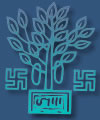   fcgkj ljdkj fcgkj jkT; 'kS{kf.kd vk/kkjHkwr lajpuk fodkl fuxe fyŒ  BIHAR STATE EDUCATIONAL INFRASTRUCTURE DEVELOPMENT CORPORATION LTD.      (A Govt. of  Bihar Undertaking)            ISO 9001; 14001; OHSAS 18001         Shiksha Bhawan, Bihar Rashtrabhasha Parishad Campus, Acharya Shivpujan Sahay Path, Saidpur, Patna-800004           Tel. No.: 0612-2660850  ● Fax No.: 0612-2660256     E-mail: bseidc@gmail.com ● website: http://www.bseidc.in ● CIN U80301BR2010SGC015859nj vkea=.k gsrq vYidkyhu dksVs’ku vkea=.k lwpuk la[;k& 01 o"kZ&2020&21fcgkj jkT; 'kS{kf.kd vk/kkjHkwr lajpuk fodkl fuxe fyŒ iVuk ds fucaf/kr laosndksa@[;kfr izkIr QeksZa@daifu;ksa ls fnukad%& 26-06-2020 ds vijkgu 03%00 cts rd jkT; ds fofHkUu ftykUrxZr fofHkUu fuekZ.k dk;ksZ esa iz;ksx gsrq Pre-fab Material ls lacaf/kr dk;ksZ gsrq xSj vuqlwfpr enksa dh vkiwfrZ ,oa vf/k"Bkiu ds fy, fuEukafdr enksa gsrq eqgjcan dksVs’ku v/kh{k.k vfHk;ark] fcgkj jkT; 'kS{kf.kd vk/kkjHkwr lajpuk fodkl fuxe fyŒ] iVuk ds dk;kZy; esa izkIr fd;k tk,xk ,oa mlh fnu vijkgu 03%30 cts dksVs’kunkrkvksa ;k muds vf/kd`r izfrfuf/k;ksa ds le{k [kksyk tk,xkA fo'ks"k 'krsZ&;g dksVs’ku flQZ nj fu/kkZj.k gsrq vkeaf=r fd;k x;k gSAdksVs’kunkrkvksa dks viuk nj ¼lHkh djksa] GST ,oa <qykbZ O;; ds lkFk½  vad ,oa v{kjksa esa m)`r  djuk gksxkAfo’ks"k lwpuk ds fy, lwpukiV~V ;k osclkbV www.prdbihar.gov.in ,oa www.bseidc.in ns[ksa vFkok v/kksgLrk{kjh ds dk;kZy; esa dk;kZof/k esa laidZ fd;k tk ldrk gSAv/kh{k.k vfHk;arkBSEIDC, iVukASl.No.Description of itemsQtyUnitRate
 (In Digits)Rate
( In Words)1Structural steel work  riveted, bolted or welded in Rectangular hollow section, in framed work, including cutting hosting,fixing in position and applying a priming coat of approved steel primer and two coats of enamel paint all complete job as per direction of E/I.1.00Kg2Providing and fixing PUF Insulated sandwich panels for wall cladding. The wall panels shall be 50 mm thick continuous sandwich panels made out from continue line method. Panel having 0.5 mm thick pre coated steel sheet on both side of Polyurethane foam all complete job as per direction of E/I.1.00Sqm3Providing and fixing PUF Insulated sandwich panels for Roof cladding. The roof panels shall be 30 mm thick continuous sandwich panels made out from continue line method. Panel having 0.35 mm thick pre coated Profile steel sheet on outer side and 0.35 mm inside all complete job as per direction of E/I.1.00Sqm4Providing and fixing pressed steel door frames confirming to IS: 4351 manufactured from commercial mild steel sheet of 1.25 mm thickness with min. 40mm thick door shutter. The door shutter will be made out with puf insulated sandwich panels as wall panels. The c cap will be provided on all around, with suitable reinforcement for fixing of hardware all complete job as per direction of E/I.1.00Sqm5The Frame for openable type window will be made from pressed steel using 1.5mm thick. Shutter shall be made out of steel hollow box profile of 1.25mm thick. The window shall be complete with all necessary hardware for locking from inside. Clear glass sheet of 4mm thick shall be fixed using glass putty. The frame shall have grills made from MS square bar of 10mm having equal spacing all complete job as per direction of E/I.1.00Sqm6Providing and fixing of Sun Shed for door/window/ ventilator. The Sunshed will be be made out ith 0.5 mm PPGI sheet and supported with MS angle bracket. The Sunshed will be 300mm projected from wall. It will be fixed on wall panel with suitable fastenening all complete job as per direction of E/I.1.00Mtr.7Providing and fixing Flashings/ Aprons.( Upto 600 mm)  Like  corner angle, U-track, sunshed, etc. made from precoated sheet all complete job as per direction of E/I.1.00Mtr.